 СОВЕТ ДЕПУТАТОВ ЛОИНСКОГО СЕЛЬСКОГО ПОСЕЛЕНИЯ СМОЛЕНСКОГО РАЙОНА СМОЛЕНСКОЙ ОБЛАСТИРЕШЕНИЕот 16.10.  2017года                                       № 22"Об утверждении Положения о порядке принятия решений о создании, реорганизации и ликвидации муниципальных предприятий и учреждений муниципального образования Лоинского сельского поселения Смоленского района Смоленской области».В соответствии с Гражданским кодексом Российской Федерации, Федеральным законом от 06.10.2003 N 131-ФЗ "Об общих принципах организации местного самоуправления в Российской Федерации", Федеральным законом от 12.01.1996 N 7-ФЗ "О некоммерческих организациях", Федеральным законом от 14.11.2002 N 161-ФЗ "О государственных и муниципальных унитарных предприятиях",   Устава Лоинского сельского поселения Смоленского района Смоленской области Совет депутатов Лоинского сельского поселения Смоленского района Смоленской области решил:          1. Утвердить прилагаемое Положение о порядке принятия решений о создании, реорганизации и ликвидации муниципальных предприятий и учреждений муниципального образования Лоинского сельского поселения Смоленского района Смоленской области.        2. Настоящее решение подлежит размещению на официальном сайте Администрации Лоинского сельского поселения Смоленского района Смоленской области в информационно-телекоммуникационной сети  Интернет.Глава муниципального образования 
Лоинского сельского поселения                                                Н.С. Лапеченков                    Смоленского района Смоленской областиПриложение 
к решению   Совета  депутатовЛоинского сельского поселения                                                               Смоленского района Смоленской области от 16.10.2017     № 22I. ОБЩИЕ ПОЛОЖЕНИЯ1. Настоящее Положение разработано в соответствии с Гражданским кодексом Российской Федерации, Федеральным законом от 06.10.2003 N 131-ФЗ "Об общих принципах организации местного самоуправления в Российской Федерации", Федеральным законом от 12.01.1996 N 7-ФЗ "О некоммерческих организациях", Федеральным законом от 14.11.2002 N 161-ФЗ "О государственных и муниципальных унитарных предприятиях", Уставом Лоинского сельского поселения Смоленского района Смоленской области (далее - Устав) и устанавливает единый порядок принятия решений о создании, реорганизации и ликвидации муниципальных предприятий и учреждений муниципального образования Лоинского сельского поселения Смоленского района Смоленской области (далее - предприятия и учреждения).2. Предприятия и учреждения создаются в целях решения вопросов местного значения в соответствии с федеральным законодательством и Уставом.3. Решение о создании, реорганизации и ликвидации предприятий и учреждений принимает Глава муниципального образования Лоинского сельского поселения Смоленского района Смоленской области (далее - Глава муниципального образования) по предложению органов местного самоуправления, организаций и граждан. Предложения должны содержать технико-экономическое обоснование, необходимые затраты и экономическую эффективность указанного решения.II. ПОРЯДОК ПРИНЯТИЯ РЕШЕНИЯ О СОЗДАНИИ ПРЕДПРИЯТИЙ И УЧРЕЖДЕНИЙ1. Предприятия и учреждения могут быть созданы путем их учреждения, а также в результате реорганизации соответствующих предприятий и учреждений.2. Решение о создании предприятия, учреждения оформляется постановлением Главы муниципального образования.3. В постановлении Главы муниципального образования о создании предприятия, учреждения должно указываться:3.1. Полное наименование предприятия и учреждения.3.2. Цели и предмет деятельности предприятия и учреждения.3.3. Назначаемый руководитель предприятия и учреждения.3.4. Сведения об утверждении устава предприятия и учреждения.3.5. Состав имущества, закрепляемого за предприятием и учреждением на праве хозяйственного ведения или на праве оперативного управления.3.6. Сведения о совершении других необходимых юридических действий, связанных с созданием предприятия и учреждения.4. Специалист Администрации Лоинского сельского поселения Смоленского района Смоленской области  вносит данные о созданном предприятии, учреждении в реестр объектов муниципальной собственности муниципального образования Лоинского сельского поселения Смоленского района  Смоленской области (далее - Реестр).III. ПОРЯДОК ПРИНЯТИЯ РЕШЕНИЯ О РЕОРГАНИЗАЦИИ ПРЕДПРИЯТИЙ И УЧРЕЖДЕНИЙ1. Решение о реорганизации предприятия, учреждения оформляется постановлением Главы муниципального образования.2 В постановлении Главы муниципального образования о реорганизации предприятия, учреждения указываются:2.1. Цели реорганизации.2.2. Инициатор проведения реорганизации.2.3. Форма реорганизации.2.4. Состав комиссии.2.5. Срок проведения.2.6. Поручение комиссии в части обязательного письменного уведомления о реорганизации кредиторов предприятия, учреждения, в том числе фондов обязательного медицинского страхования, социального страхования, занятости, Пенсионного фонда Российской Федерации.3. Передаточный акт и разделительный баланс утверждаются учредителем и представляются вместе с учредительными документами для государственной регистрации вновь возникших предприятий, учреждений или внесения изменений в учредительные документы существующих предприятий, учреждений.4. Специалист Администрации вносит дополнения и (или) изменения в Реестр после завершения процедур реорганизации предприятия, учреждения.IV. ПОРЯДОК ПРИНЯТИЯ РЕШЕНИЯ О ЛИКВИДАЦИИ ПРЕДПРИЯТИЙ И УЧРЕЖДЕНИЙ1. Решение о ликвидации предприятия, учреждения оформляется постановлением Главы муниципального образования.2. В постановлении Главы муниципального образования о ликвидации предприятия, учреждения указываются:2.1. Полное наименование и местонахождение ликвидируемого предприятия, учреждения.2.2. Состав ликвидационной комиссии (ликвидатор).2.3. Сведения о председателе ликвидационной комиссии или о лице, на которое возлагается контроль за проведением процедуры ликвидации.2.4. Сроки ликвидации.2.5. Порядок финансирования ликвидационной комиссии (ликвидатора).2.6. Поручение ликвидационной комиссии (ликвидатору) выполнить действия, предусмотренные действующим законодательством Российской Федерации.3. Специалист Администрации исключает ликвидируемые предприятия, учреждения из Реестра после завершения процедур по их ликвидации.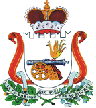 